BESTILLINGSLISTE 
Navn på legekontor: 
Kontaktperson:
Adresse: Bestillingen sendes til post@diabetes.no 
Du kan også bestille via 23 05 18 00 eller på fax: 23 05 18 01
Bestillingslisten kan lastes ned fra diabetes.no/innvandrere. 
Her kan du også lese brosjyrene elektronisk.  
Brosjyre om diabetes på 4 språkPris: Materialet er gratis, du betaler kun porto.
Brosjyrene er utgitt av Diabetesforbundet med økonomisk støtte 
fra Boehringer Ingelheim og SanofiBrosjyre om diabetes på EngelskPris: Materialet er gratis, du betaler kun porto.

Informasjon om fysisk aktivitet
Trenger du noe mer?
Diabetesforbundet har et bredt utvalg av informasjonsmateriell, se diabtes.no/nettbutikk. 
Her kan du også kjøpe monofilament.
diabestes.no/innvandrere
Se, les og lytt på informasjon på flere språk.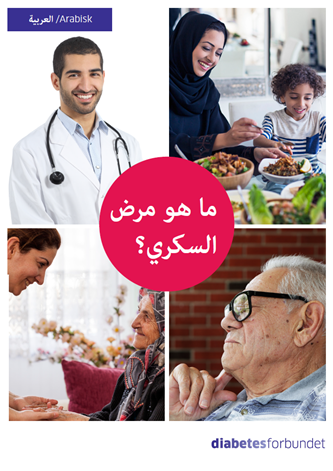 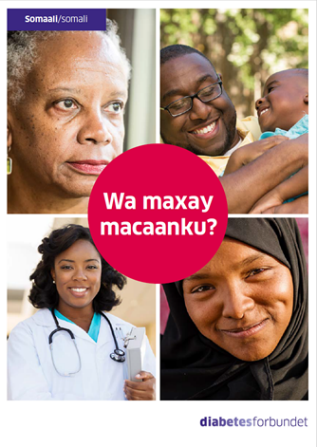 Hva er diabetes? ArabiskPakke med 5 brosjyrerAntall pakker:Hva er diabetes? SomaliPakke med 5 brosjyrerAntall pakker: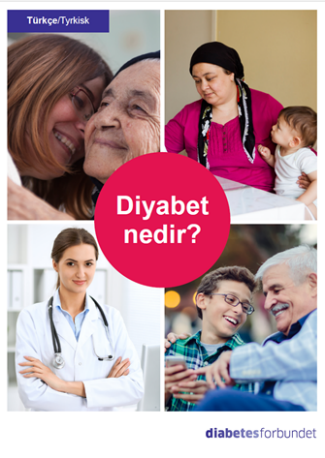 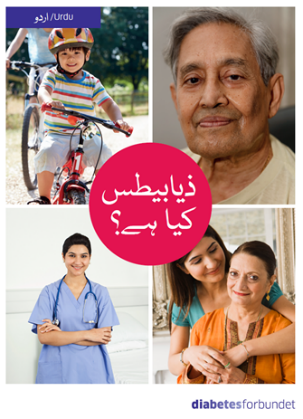     Hva er diabetes? Tyrkisk
    Pakke med 5 brosjyrer
    Antall pakker:Hva er diabetes? UrduPakke med 5 brosjyrerAntall pakker: 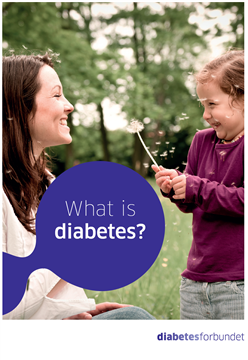 Hva er diabetes? Engelsk
Pakke med 5 brosjyrer
Antall pakker: 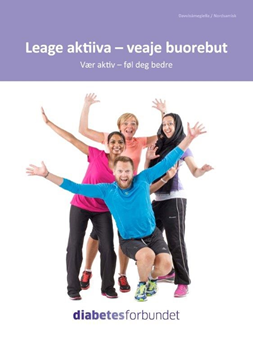 Vær aktiv – føl deg bedreArabiskPakke med 5 brosjyrerAntall pakker:
Vær aktiv – føl deg bedreSomaliPakke med 5 brosjyrerAntall pakker:Vær aktiv – føl deg bedreTyrkiskPakke med 5 brosjyrerAntall pakker:Vær aktiv – føl deg bedre UrduPakke med 5 brosjyrerAntall pakker:

Brosjyren finnes også på kurmanji, tamilsk og polsk. Se diabetes.no/nettbutikkPris: Materialet er gratis, du betaler kun porto.
Brosjyren finnes også på kurmanji, tamilsk og polsk. Se diabetes.no/nettbutikkPris: Materialet er gratis, du betaler kun porto.